     Die Zahlen unter  unseren Gerichten  bezeichnen die enthaltenen Allergene    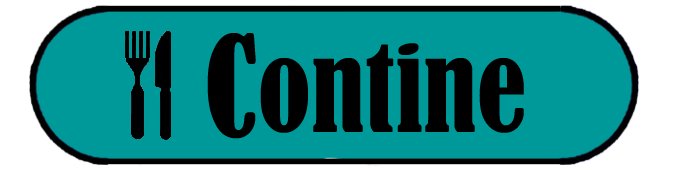      Die genaue Definition der unten aufgeführten Allergene können Sie in unserer Allergenfibel nach    Unsere Mittagsgerichte können folgende Allergene enthalten : 1 = glutenhaltige Getreide, 2 = Krebstiere ( Meeresfrüchte), 3 = Eier und Erzeugnisse, 4 = Fisch und Erzeugnisse, 5 = Erdnüsse und Erzeug-      nisse, 6 = Soja und Erzeugnisse, 7 = Milch und Erzeugnisse, 8 = Schalenfrüchte, 9 = Sellerie, 10 = Senf, 11 = Sesam, 12 = Schwefeldioxid und Sulfite, 13 = Lupine ( Hülsenfrüchte ), 14 = Weichtier3,                                                                                                                          KW 26Montag, 24.06.24Vegetarischer TagDienstag, 25.06.24Mittwoch, 26.06.24Donnerstag, 27.06.24Eintopf TagFreitag, 28.06.24Hauptgericht 15,80 €Wurstgulaschauf Bandnudeln1,3,9Frikadellen mitGemüse und Kartoffeln1,3,7,9,10SeelachsfiletmitTomaten- Zucchini- Gemüse, Kartoffeln und Senfsauce1,4,10Vegetarisch5,00 €VegetarischesMoussaka1,3,7,9Mit Couscous und Gemüse gefüllte Paprikaschoten1,6,9Maultaschen – Curry1,3,9Tomaten – Zucchini – Kartoffel – Auflauf1,3,7 Eintöpfe5,00 €Möhreneintopfmit Würstchen1,9,10,12